11°Concorso Nazionaleper una canzone popolare3°classificato 35/40 IN TUTTO RISPETTOTesto realizzato dalle Classi 3^A- 3^C- 3D in collaborazione con la Prof.ssa Alessandra Altamura Scuola Secondaria di 1° grado Ungaretti – Altopascio - LuccaToscanaLA COMMISSIONE ARTISTICAM° Antonio Cesari - Prof.ssa Marzia Bertozzi - Dott.ssa Elena Giani  M. Silvia BertozziLa Segretaria                                               Il Presidente Coordinatore        Marzia Bertozzi                                    Prof. Luigi Bertozzi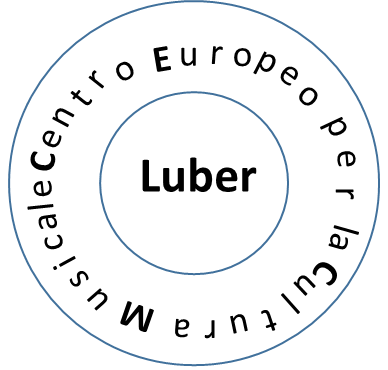 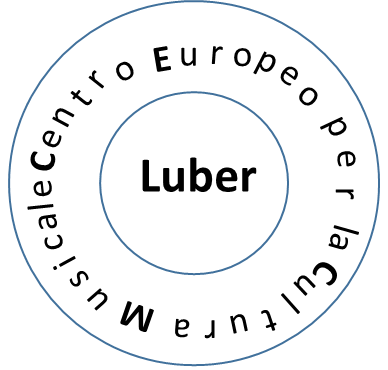     Attestato n.03/2024Terricciola, 18 marzo 2024